3 ЗАДАЧА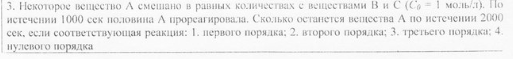 5 ЗАДАЧА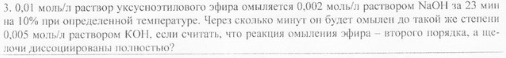 6 ЗАДАЧА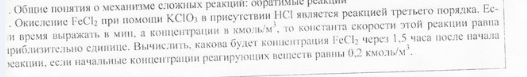 7 ЗАДАЧА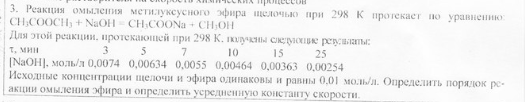 8 ЗАДАЧА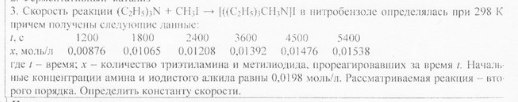 11 ЗАДАЧА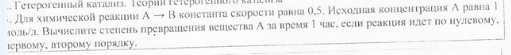 12 ЗАДАЧА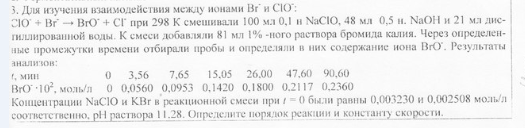 13 ЗАДАЧА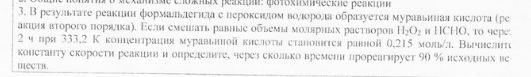 